.East Coast Swing Based Line Dance  (with User Friendly Options) UFO	Intro 16 counts to start with lyrics[1-8]	Reverse Pivot, Triple Back, Reverse Pivot, Triple Back(UFO: Rock back R, Recover forward L)(UFO: Rock Forward L, Recover back R)[9-16]	Rock Recover, Sugar Foot R, Sugar Foot L(UFO: Touch R toe next to L instep)(UFO: Touch R heel forward)(UFO: Step R across L)(UFO: Touch L toe next to R instep)(UFO: Touch L heel forward)(UFO: Step L across R)*Restarts happen here on 6th time and 10th time[17-24]	Double Kick, Behind, Rock, Recover, Behind, ¼, Forward(UFO: Rock side R, Recover side L)[&25-32]	Ball Step, Hold (3 cts), Boogie Walk, Rock, Recover(This is a “hit” in the music on some walls so a slight lunge to a good “freeze” position feels good on these walls)(UFO: Walk forward R, L)*Restarts:  There are 2 instrumental sections in this track and each has a Restart.The first Restart occurs during the 6th wall facing 3:00 andThe second Restart occurs during the 10th wall facing 12:00.You will dance the first 16 counts to finish your Sugar Foot, and Restart at the top of the dance with the reverse pivot.This step sheet may be freely copied intact, however, modifications to this step sheet may not be made without the permission of the choreographers.  – [01-31-2015]Contacts: (toofdds1@aol.com or www.djdrjill.com) - (dmpancoast@gmail.com)Do Me No Wrong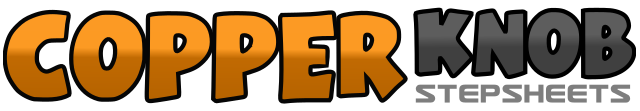 .......Count:32Wall:4Level:Intermediate.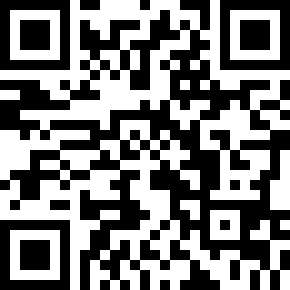 Choreographer:Jill Babinec (USA) & Debi Pancoast (USA) - March 2015Jill Babinec (USA) & Debi Pancoast (USA) - March 2015Jill Babinec (USA) & Debi Pancoast (USA) - March 2015Jill Babinec (USA) & Debi Pancoast (USA) - March 2015Jill Babinec (USA) & Debi Pancoast (USA) - March 2015.Music:Don't Do Me No Wrong - Imelda May : (Album: No Turning Back)Don't Do Me No Wrong - Imelda May : (Album: No Turning Back)Don't Do Me No Wrong - Imelda May : (Album: No Turning Back)Don't Do Me No Wrong - Imelda May : (Album: No Turning Back)Don't Do Me No Wrong - Imelda May : (Album: No Turning Back)........1-2Step back R while starting rotation to right, turn ½ right changing weight to L to face 6:003&4Triple step back R, L, R5-6Step back L while starting rotation to left, turn ½ left changing weight to R to face 12:007&8Triple step back L, R, L1-2Rock back R, Recover forward L3Swivel on ball of L twisting lower body towards left corner as you touch R toe next to L instep4Swivel on ball of L twisting lower body towards right corner as you touch R heel forward5Swivel on ball of L twisting lower body towards left as you step R across L6Swivel on ball of R twisting lower body towards right corner as you touch L toe next to R instep7Swivel on ball of R twisting lower body towards left corner as you touch L heel forward8Swivel on ball of R twisting lower body towards right as you step L across R1,2Two low kicks on right diagonal with R foot (kick “from the knee” and toes are pointed)3,4Step R behind L, Rock side L5,6Recover weight side R, Step L behind R7,8Turn ¼ right stepping forward R to face 3:00, Step forward L&1Small step forward on ball of R, Step L forward with intent2,3,4On the “freeze” walls, just hold your position…  On the other walls where the music continues, you can do what you like to keep some movement going, or swing your hips or move your shoulders L, R, L so weight ends on L.5,6Walk forward R swinging hips and knees to right, Walk forward L swinging hips and knees left7,8Rock forward R, Recover back on L